Publicado en España el 31/01/2024 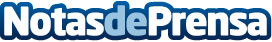 'El piloto de tu vida', de Gabriela A. Viggiano: transformación personal a través de la autoconcienciaGabriela A. Viggiano presenta 'El piloto de tu vida', una obra que desafía las convenciones del desarrollo personal y propone un viaje introspectivo hacia la autoconciencia y el éxitoDatos de contacto:Paula LópezEditorial Letra Minúscula+34690166839Nota de prensa publicada en: https://www.notasdeprensa.es/el-piloto-de-tu-vida-de-gabriela-a-viggiano Categorias: Internacional Nacional Literatura Emprendedores Psicología Bienestar http://www.notasdeprensa.es